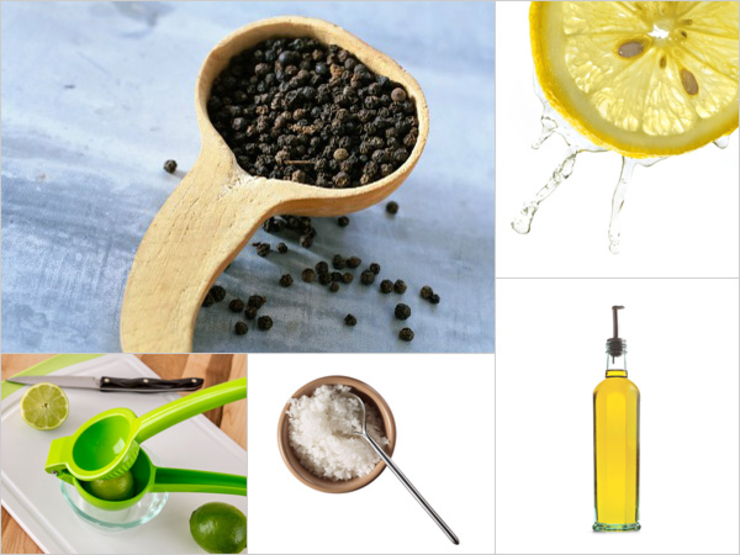 The Quick and CleanEven with a barebones pantry, you can still make the perfect salad dressing. This one is so foolproof you don’t even need measurements—and yet, peoplestill ask us for the recipe.Fresh lemon juiceFresh lime juiceA little bit of extra virgin olive oilSalt, to tasteCoarse ground pepperFrom the kitchen of Jenna Bergenuse 8 lemons and 8 limes for 40-60 people + equal volume olive oil